OFFICIAL  RULES  7  REGULATIONS  FORWorld   Muayboran1.The Tatani.2. Dress.3. Weight Classifications.4. Number of Rounds.5. Medical Examiantion & Weigh - in.6. Drows & Byes with Diagrams.7. Fighting Technique.8. Awarding of  Scoring Points.9. Fouls.10.Fouls that don't score.11.Score Result if Equal.12.Officials.13.Protest Procedure.RULE 1 : THE TATAMI AREA.The Tatami / Floor area shall conform to the following specification:1.1 Size. The Tatami inner area size shall be 8.00  metres x  ( x) and be Red in colour,  with a larger area called the safety zone which shallbe  x  ( x ) which will be Blue in colour, forthe Tatami areas to comply with world & NOC /OCA rules,  measured from the innerSide of the area.For Tnternational competitions, the Tatami area will be the same as above.1.2 Tatami floor and corners. The Tatami floor shall be soundly constructed with noobstructions.1.3 The Tatami floor padding. The Tatami  floor shall be rubber or other flexiblematted materials not less than 1.30 centlmetres (1/2 inch) and not more than 1.90centimetres (3/4 inch) thick.The Tatami must be equipped as follows:1.4 Three seats at corners for each athlete and his seconds to wait for the contest.1.5 Two jugs of  water,  two water buckets together  with  two plastic cups or tumblers.1.6 Round stools for boxers to rest on between rounds.1.7 Tables and chairs for the ofhc1als-in-charge bel1.1.9 The Organising committee score forms/sheets.1.10 Two stopwatches. microphone, amplifier and 1oudspeaker equipment. first aid kit. stretcher for the injured.1.14 Two pairs of hand mitts, manufactured by the same factory, as specified in Rulr 2.2 score board to indicate the score.RULE 2 : DRESSAthletes entering competitions shall be dressed in accordance with the foylowing:2.1 Traditional  Uniform,  the colour based on the comer (Red or Blue), including sacred headband (Mongkon) whilst paying homage to teacher and completed  WaiKru,  a sacred cloth (Pa Pradjeat) may be tied to either one or both upper arms.Other amulets or charms may be permitted to be tied around the wais, but must betotally covered to avooid causing any damage during the contest.2.2 Traditional hand mitts, or traditional ropes or bandages will be determined by theorgamsing competition committee.2.3 Elasticised shin & Elbow Guards must used red or blue according to his corneras provided for them by the organising committee and the Executive committee ororganising committee must approve the protection2.4 Mouth protection must be worn by all athletes.2.5 Athletes must wear a groin guard protection made of metall for male & female.2.6 Athletes shall be bare-foot and toenails shall be cut short.RULE 4:  WEIGHT  CLASSIFICATIONSWeight Classifications Metric Measurement          Over kg's  	   Not Exceeding  kg'sPin Weight			42kg			45kgLight Weight			45kg			48kgFlyweight			48kg			51kgBantamweight			51kg			54kgFeathweight			54kg			57kgLightweight			57kg			60kgLight Welterweight		60kg			63.5kgWelterweight			63.5kg			67kgLightMeddleweight		67kg			71kgMeddleweight			71kg			75kgLightHeavyweight		75kg			81kgCruiseweight			81kg			86kgHeavyweight			86kg			91kgSuper Heavyweight		91+RULE 4: NUMBER OF ROUNDSThe contest shall consist of 2 rounds of 2 minutes each; the intervals between rounds must be one full minute.Stoppage time needed for cautions, warning, oradjusting dress or equipment orother reasons will not be included in the said two minutes.In the case of the scorecards being drawn a third (3rd) round will take place of 2minutes .RULE 5: MEDICAL  EXAMINATION AND WEIGH-IN5.1 Medical Examination.5.2 All athletes shall undergo a medical examination by the organising committeeappointed doctor to cedify that they are fit and healthy before being weighed in.5.3 All athletes must have a weigh-in,and it to be completed within three (3) hoursprior to any competition.5.4 Minimum dress (undemear) will be permitted at weigh in. athletes are not to be naked .5.5 The weigh-in will only take place once' prior to competition.5.6 Female athletes must prepare all data of medical provisions and sign to certifythe data. In the case of false data, the female athlete must be responsible for effectsto happen aherwards. The female athlete is also to certify in writing that she is notpregnant. - The female athletes must be seprated for weigh-in and physical examinations from male athletes.- There must be female officials on duty for weigh-in.RULE6: DRAWS AND BYESThe organising committee will decide on the venue and when the draw is to take place, the draw shall be made in the presence of all the Official representatives in order to ensure that no athlete competes twice whilst others may not fight once.6.1 The Draw. The draw shall take place afterthe weigh-in and medical exammination.The draw should be initially for the first round athletes, then for the bye athletes.Athletes who do not fiight at all will not receive any prize medal in a tournamentfestival or championships.6.1.2 The bye system. ln competitions where more than four athletes are involvedthe bye system must be employed in the first series in order to reduce the number ofathletes in the second series to 4, 8, 16 or 32. Those who have a bye in the firstseries have to fight first in the second series.  lf the bye number in the first senes isodd, the last bye boxer will have to fight the winner of the first match in the firstseries. lf the bye number in the first series is even, the bye athlete will have to fightfirst in the second series in accordance with their draws.No prize medals shall beawarded to any competitors who have not fought at all.6.1.3 lt is recommended that the weight divisa1ons be arranged  if  possible for eachround to stad with the 1ightest weight division first and the respective divisions arearranged up to the heaviest division. Forthe next round the same procedures arefollowed. That is to stad with the 1ightest division and so on.The host is allowed to arrange the schedule for each contesting day as the hostwishes, but in accordance with the draw rules.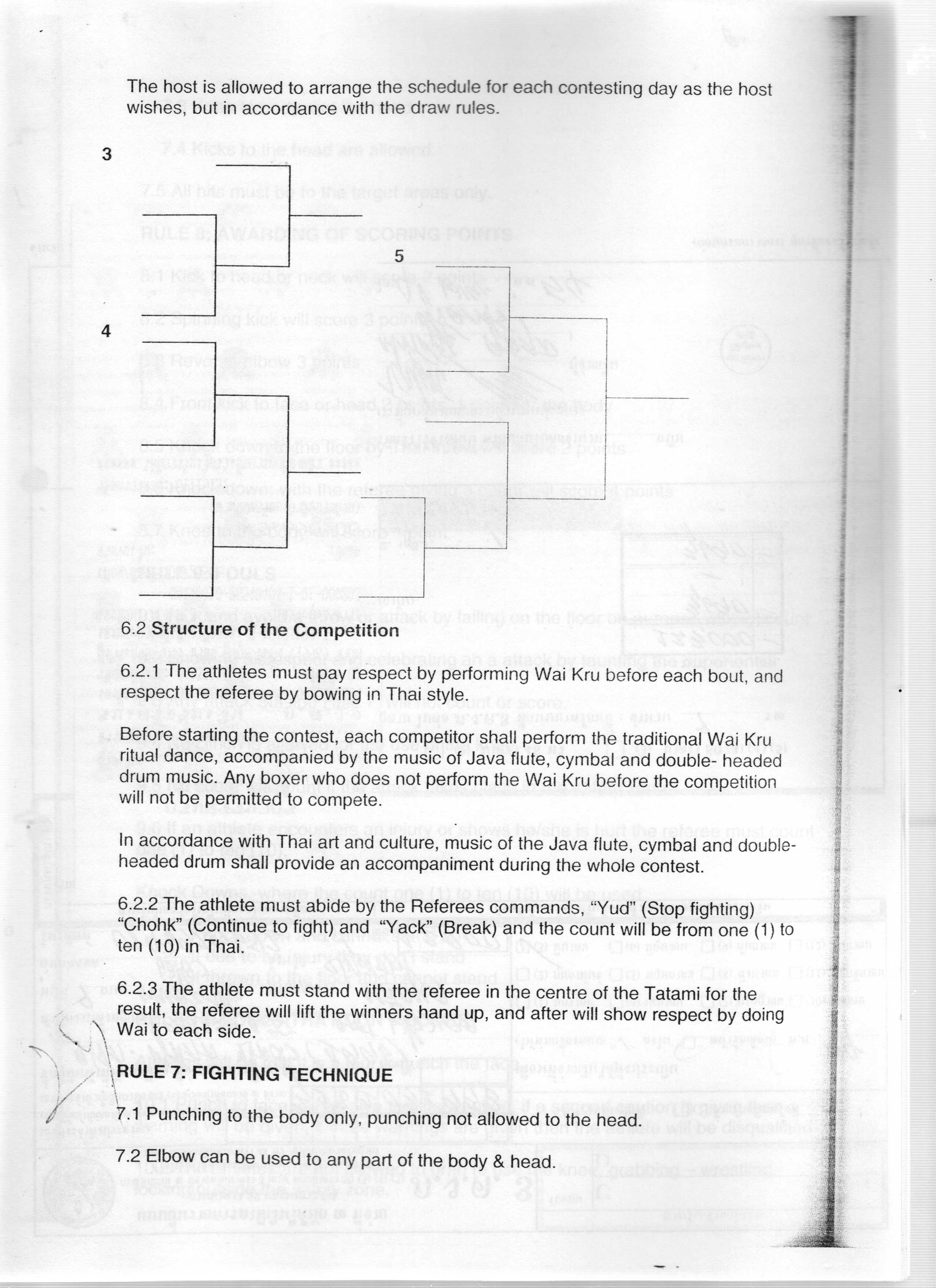 6.2 Structure of the Competition6.2.1 The athletes must pay respect by pedorming Wai Kru before each bout, andrespect the referee by bowing in Thai style.Before stading the contest,each competitor shall perform the traditional Wai Kruritual dance, accompanied by the music of  Java flute,  cymbal and double- headeddrum music. Any  boxerwho does not pedorm the Wai Kru before the competitionwill not be permitted to compete.In accordance with Thai art and culture, music of the Java flute cymbal and double-headed drum shall provide an accompaniment during the whole contest.6.2.2The athlete must abide by the Referees commands' “Yud” (Stop fighting)chohk” (continue to fight) and “Yack” (Break) and the count will be from one (1) toten (10) in 6.2.3 The athlete must stand with the referee in the centre of the Tatami for theresult, the referee will 1ift the winners hand up, and after will show respect by doingWai to each side.RULE7: FIGHTING TECHNIQUE7.l Punching to the body onfy, punching not allowedto to the head.7.2 Elbow can be used to any pad of the body & head7.3 Knee to body, not the head.7.4 Kick to the head are allowed.7.5 All hits must be to the target areas only.RULE8 :  AWARDING  OF SCORING POINTS8.1 Kick to head or neck will score 2 points8.2 Spinning kick will score 3 points.8.3 Reverse elbow 3 points8.4 Front kick to face or head 2 points, 1 point   for the body8.5 Knock down to the floor by Thai throw will score 2 points8.6 Knock down; wlth the referee giving a count will score 4 points8.7 Knee to the body will score l pointRULE 9: FOULS9.1 Kick and void a throw or attack by faling on the floor on purpose will not count9.2 Showing disrespect and celebrating an a attack by taunting the opponent9.3 Any auack outside Rule 7 will not count orscore.9.4 No cfinch is allowed for the use of the knee.9.5 No score will count if the attack takes place in the safety zone.9.6 lf  an athlete encounters an injury or shows  he/she is hurt the referee must countone (1) to ten (10).Knock  where the count one (1) to ten (10) will be used1. Knock down aqd cannot stand up2.  lf due to an injury they don't stand3.  lf thrown to the floor and cannot standRULE 10:  FOULS  DON'T SCORE Athletes will be told it ls a foul to punch the face. 10.1 Punch to face will be give the first caution, if a second caution is given then awarning will be givenl if three warnings are given then the athlete will be disqualified.10.2 The athletes are notallowed to grab to use the kneeจ grabbing -wrestling -1ocking outside the safew zone.10.3 Disrespecting an opponent turning your back on an opponent.10.4 Hining on the ground.10.5 pretending to be hurt.RULE 11: SCORE RESULT IF EQUAL11.1 The athlete with the most fouls or caution / warning will 1ose.11.2 The referee will award the win to the athlete who attacked the most.Other  types  of wins  without  the score sheets  being   needed  will be the referee stops the contest due to outclass, injury or K.O.RULE 12: OFFICIALS12.1 The referees duty is to control the competition but not to score.12.2 There will be 3 or 5 Judges.12.3 There will be 3  or 5  Jury  members.12.4 The chairman will be the most knowledgeable and his decision,on will be final.RULE 13: PROTEST   PROCEDURE13.1 The head coach should submit a written protest to the chairman of the Jurywithhin 3o minuets of the contest, along with video coverage of the bout.The chairman and Judges will review the bout after a protest has been accepted,the decision of the review will be final.